Практическая работа №4Подготовка к ОГЭЦель: Получить практические решения вопроса №14 ОГЭ.Ход работы:Задание: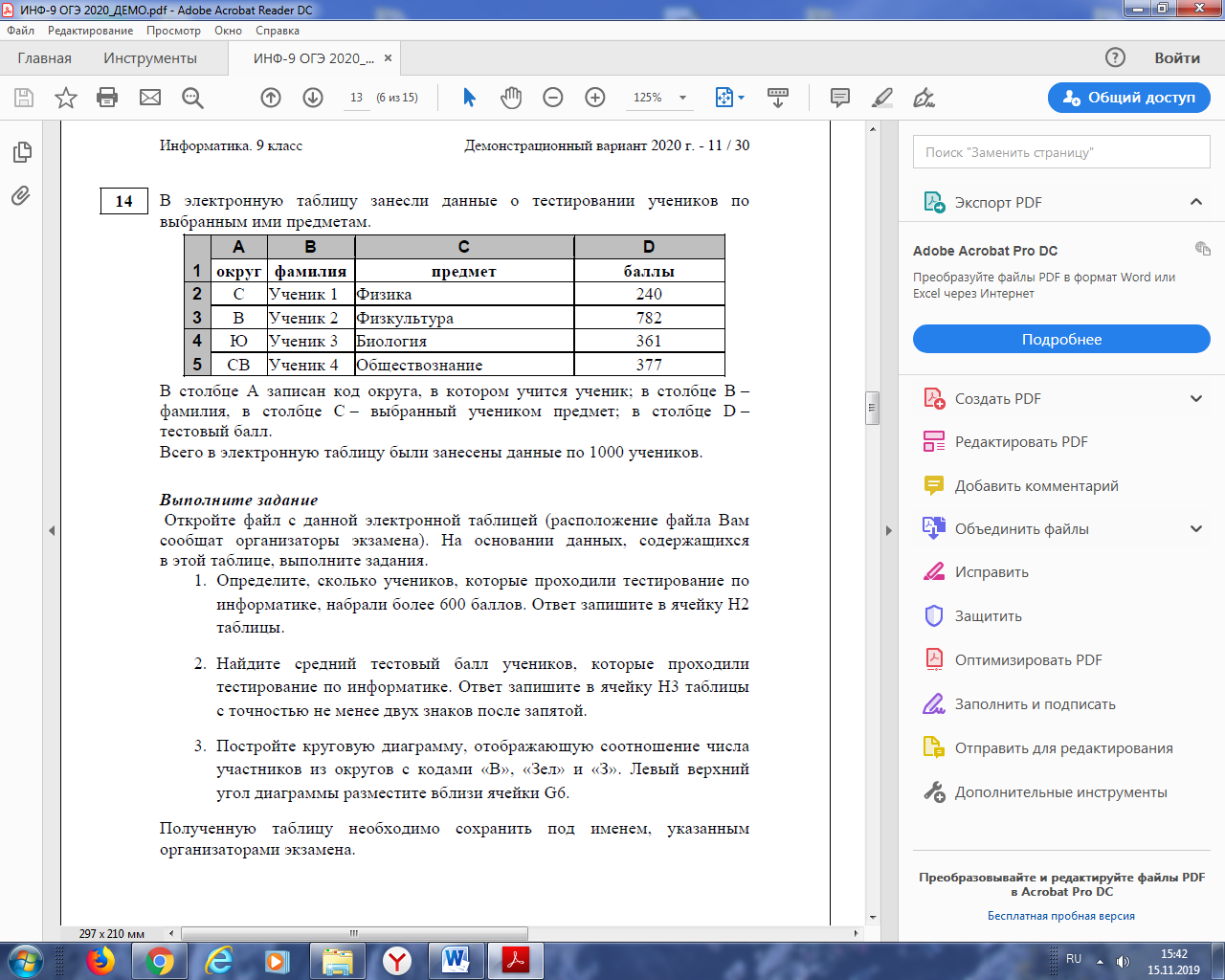 Выполнение работы:Откройте файл Задание 14 ОГЭ;Подготовим ячейки для Н2 и Н3 ответов: Выделите диапазон Н2:Н3, щёлкните правой кнопкой мыши по выделению, выберите команду Формат ячеек, вкладку Границы, в области Тип линии выберите сплошную линию, в области Все выберите внешние и нажмите кнопку Ok;Произведите отбор записей, в которых по предмету информатика баллов больше 600, для этого: в столбец Е выберите из столбца С записи, где Предмет-Информатика и из столбца D записи где баллы>600: для этого установите курсор на ячейку Е2 и выберите Формулы → Вставить функцию → выберите категория Логические → в окне Выберите функцию выбрать ЕСЛИ → Ok → в окне Аргументы функции в поле Лог_выражение введите И(С2=”информатика”;D2>600), в поле Значение_если_истина введите 1, в поле Значение_если_ложь введите 0, нажмите Enter;С помощью Автозаполнения скопируйте формулу в диапазон Е2:Е1001;Посчитайте сколько учеников набрали по предмету информатика больше 600 баллов: перейдите на ячейку Н2, выберите Формулы → Вставить функцию → выберите категория Математические, выберите функцию СУММ, в поле Число1 введите Е2:Е1001 нажмите кнопку Ok;Произведите отбор записей, в которых по предмет → информатика: для этого установите курсор на ячейку Е2 и выберите Формулы → Вставить функцию → выберите категория Логические → в окне Выберите функцию выбрать ЕСЛИ → Ok → в окне Аргументы функции в поле Лог_выражение введите С2=”информатика”, в поле Значение_если_истина введите D2, в поле Значение_если_ложь введите 0, → Ok;Подсчитайте в скольких ячейках столбца F значение больше 0, для этого установите курсор на ячейку I2 и выберите Формулы → Вставить функцию → выберите категория Статистические → в окне Выберите функцию выбрать СЧЕТЕСЛИ → Ok → в окне Аргументы функции в поле Диапазон введите F2:F1001, в поле Критерий введите >0, → Ok;Подсчитайте сумму значение диапазона ячеек F2:F1001, для этого установите курсор на ячейку I3 и выберите Формулы → Вставить функцию → выберите категория Математические → в окне Выберите функцию выбрать СУММ → Ok → в окне Аргументы функции в поле Число1 введите F2:F1001, → Ok;Подсчитайте средний балл, для этого необходимо сумму значений ячеек F2:F1001 разделить на их количество, для этого перейдите на ячейку Н2 и в строке формул введите: =I3/I2;НЕОБЯЗАТЕЛЬНО ВЫПОЛНЯТЬ, т.к. точность числа больше двух знаков после запятой: Установите точность числа в ячейке Н3 два знака после запятой: для этого щёлкните правой кнопкой мыши по ячейке Н3, выберите команду Формат ячеек, вкладку Число, в области Числовые форматы выберите Числовой, в области число десятичных знаков выберите 2 и нажмите кнопку Ok;Для построения диаграммы необходимо определить число учеников из округов «В», «Зел» и «З»: Подсчитайте в скольких ячейках столбца А значение «В», для этого установите курсор на ячейку G2 и выберите Формулы → Вставить функцию → выберите категория Статистические → в окне Выберите функцию выбрать СЧЕТЕСЛИ → Ok → в окне Аргументы функции в поле Диапазон введите A2:A1001, в поле Критерий введите “B”, → Ok;Подсчитайте в скольких ячейках столбца А значение «Зел», для этого установите курсор на ячейку G3 и выберите Формулы → Вставить функцию → выберите категория Статистические → в окне Выберите функцию выбрать СЧЕТЕСЛИ → Ok → в окне Аргументы функции в поле Диапазон введите A2:A1001, в поле Критерий введите “Зел”, → Ok;Подсчитайте в скольких ячейках столбца А значение «З», для этого установите курсор на ячейку G4 и выберите Формулы → Вставить функцию → выберите категория Статистические → в окне Выберите функцию выбрать СЧЕТЕСЛИ → Ok → в окне Аргументы функции в поле Диапазон введите A2:A1001, в поле Критерий введите “З”, → Ok;Строим диаграмму: выделите диапазон G2:G4, выберите меню Вставка, кнопку Круговая, выберите вид диаграммы, → Ok, перетаскиванием разместите верхний левый угол диаграммы в район ячейки G6, измените вид Легенды диаграммы, для этого правой кнопкой мыши щёлкните на легенду, выберите команду Выбрать данные, кнопку Изменить, в поле Диапазон подписей осей введите: {“B”;“Зел”;“З”}, → Ok, → Ok.Сохраните работу с заданным преподавателем именем.